Publicado en Madrid el 29/08/2022 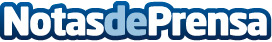 El CEO del Grupo Euroairlines Antonio López Lázaro presenta el plan estratégico 2022-25El CEO del Grupo Euroairlines Antonio López Lázaro presenta el plan estratégico 2022-25 destacando el desarrollo de todas las áreas de negocio en un contexto de recuperación del sector aéreo y con una alta diversificación internacionalDatos de contacto:Pablo Jacobo López Lázaro649863068Nota de prensa publicada en: https://www.notasdeprensa.es/el-ceo-del-grupo-euroairlines-antonio-lopez Categorias: Internacional Nacional Turismo Emprendedores Logística Nombramientos Recursos humanos Consumo http://www.notasdeprensa.es